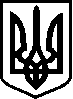 ВОРОНОВИЦЬКА  СЕЛИЩНА  РАДАВІННИЦЬКИЙ  РАЙОН    ВІННИЦЬКА  ОБЛАСТЬВИКОНАВЧИЙ  КОМІТЕТР І Ш Е Н Н Я  № 36015 листопада 2017 року                                                              смт. Вороновиця                      Про  розгляд  заяви директора  ДП «Вінницьке  лісове  господарство» Попельнюка  В.В. про присвоєння поштової  адреси  Вороновицькому  нижньому  складу.Розглянувши лист  директора  ДП «Вінницьке  лісове  господарство» Попельнюка  В.В. щодо присвоєння поштової  адреси  Вороновицькому  нижньому  складу,  розташованому  на  території  Вороновицької  селищної ради  за  межами населеного пункту,  керуючись  ст.ст. 26, 37, п.41 Закону України «Про місцеве самоврядування»  виконком  селищної ради В И Р І Ш И В:1.Присвоїти  поштову  адресу  Вороновицькому  нижньому  складу, розташованому  на території Вороновицької селищної ради,  а саме:- 412 км.  (ліворуч) автомобільної дороги  «Стрий-Тернопіль-Кропивницький-Знам’янка».2.  Рішення  подати для внесення  інформації до адресної книги  Державного реєстру речових прав на нерухоме майно.СЕЛИЩНИЙ  ГОЛОВА                                       О.Г. КОВІНЬКО